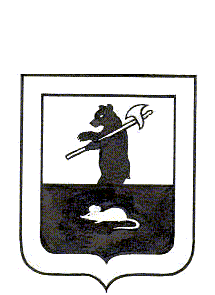 АДМИНИСТРАЦИЯ ГОРОДСКОГО ПОСЕЛЕНИЯ МЫШКИНПОСТАНОВЛЕНИЕг. М ы ш к и н22.01.2019                                    					                                  № 7О внесении изменений в Правила присвоения, изменения и аннулирования адресов натерритории городского поселения Мышкин,утвержденные постановлением Администрациигородского поселения Мышкин от 19.02.2015  № 23В соответствии с пунктом 19 Постановление РФ от 21.12.2018 № 1622 «О внесении изменений и признании утратившими силу актов Правительства Российской Федерации»,ПОСТАНОВЛЯЕТ:     1.  Внести в Правила присвоения, изменения и аннулирования адресов на территории городского поселения Мышкин, утвержденные постановление Администрации городского поселения Мышкин от 19.02.2015 № 23, следующие изменения:          1.1. В абзаце 5 пункта 2 раздела 1 «Общие положения» слова «территории размещения садоводческих, огороднических и дачных некоммерческих объединений» заменить словами «территория ведения гражданами садоводства или огородничества для собственных нужд»;           1.2. Абзац 3 пункта 29 раздела 2 «Порядок присвоения объекту адресации адреса, изменения и аннулирования такого адреса» изложить в следующей редакции:«От имени членов садоводческого или огороднического некоммерческого товарищества с заявление вправе обратиться представитель товарищества, уполномоченный на подачу такого заявления принятым решением общего собрания членов такого товарищества».    2.  Контроль за исполнением настоящего постановления оставляю за собой.    3. Опубликовать настоящее постановление в газете «Волжские зори» и разместить  на официальном сайте Администрации городского поселения Мышкин в информационно-телекоммуникационной  сети Интернет.      4. Постановление вступает в силу с момента опубликования и распространяется на правоотношения, возникшие с 01.01.2019.И.о Главы городского поселения Мышкин                             А.А. Кошутина